Publicado en  el 22/01/2015 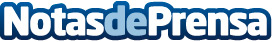 Navarra registra 4.700 parados menos en el último año y mantiene la menor tasa de paro del Estado, el 14,92%Datos de contacto:Nota de prensa publicada en: https://www.notasdeprensa.es/navarra-registra-4-700-parados-menos-en-el Categorias: Navarra http://www.notasdeprensa.es